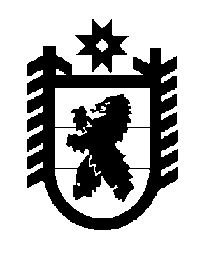 Российская Федерация Республика Карелия    ПРАВИТЕЛЬСТВО РЕСПУБЛИКИ КАРЕЛИЯПОСТАНОВЛЕНИЕот 11 апреля 2016 года № 139-Пг. Петрозаводск Об утверждении Порядка определения платы по соглашению об установлении сервитута в отношении земельных участков, находящихся в собственности Республики Карелия, и земельных участков, государственная собственность на которые не разграничена  В соответствии с подпунктом 2 пункта 2 статьи 3925 Земельного кодекса Российской Федерации, статьей 22 Закона Республики Карелия 
от 10 июня 2013 года № 1712-ЗРК «О некоторых вопросах регулирования земельных отношений в Республике Карелия» Правительство Республики Карелия п о с т а н о в л я е т:1. Утвердить прилагаемый Порядок определения платы по соглашению об установлении сервитута в отношении земельных участков, находящихся в собственности Республики Карелия, и земельных участков, государственная собственность на которые не разграничена.2. Действие настоящего постановления распространяется на правоотношения, возникшие с 1 марта 2015 года.           Глава Республики  Карелия                       			      	        А.П. ХудилайненУтвержден постановлением ПравительстваРеспублики Карелия от 11 апреля 2016 года № 139-ППорядок определения платы по соглашению об установлении сервитута в отношении земельных участков, находящихся в собственности Республики Карелия, и земельных участков, государственная собственность на которые не разграничена1. Настоящий Порядок устанавливает правила определения платы по соглашению об установлении сервитута в отношении земельных участков, находящихся в собственности Республики Карелия, и земельных участков, государственная собственность на которые не разграничена (далее – земельные участки).2. Плата по соглашению об установлении сервитута в отношении земельных участков определяется в размере земельного налога, рассчитанного в отношении таких земельных участков, за каждый год срока действия сервитута, если иное не установлено настоящим Порядком.3. Плата по соглашению об установлении сервитута, заключенному в отношении земельных участков, предоставленных в постоянное (бессрочное) пользование, либо в пожизненное наследуемое владение, либо в аренду, может быть определена как разница рыночной стоимости указанных прав на земельный участок до и после установления сервитута, которая определяется независимым оценщиком в соответствии с законодательством Российской Федерации об оценочной деятельности.4. В случае если сервитут устанавливается в отношении части земельного участка, плата по соглашению об установлении сервитута определяется пропорционально площади этой части земельного участка в соответствии с настоящим Порядком.